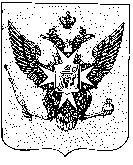 Муниципальный Советгорода ПавловскаРЕШЕНИЕот 14 ноября 2018 года								№ 11/1.1О принятии проекта бюджета муниципального образованиягород Павловск на 2019 год и на плановый период 2020-2021 годов во втором чтенииЗаслушав доклад Главы Местной администрации города Павловска Сызранцева М.Ю., представившего поправки к проекту бюджета муниципального образования города Павловска на 2019 год и на плановый период 2020-2021 годов, принимая во внимание результаты публичных слушаний, состоявшихся 13.11.2018, в соответствии с Бюджетным кодексом Российской Федерации, ст. 24 Положения о бюджетном процессе в муниципальном образовании город Павловск, утвержденным решением Муниципального Совета города Павловска от 26.09.2018 №9/6.1, Муниципальный Совет города ПавловскаРЕШИЛ:          1.Утвердить бюджет муниципального образования город Павловск на 2019 год и на плановый период 2020-2021 годов со следующими основными характеристиками:общий объем доходов на 2019 год в сумме 78 755,8 тыс. руб.;общий объем доходов на 2020 год в сумме 79 725,4 тыс. руб.;общий объем доходов на 2021 год в сумме 80 877,1 тыс. руб.;            общий объем расходов на 2019 год в сумме 91 865,7 тыс. руб.;общий объем расходов на 2020 год в сумме 91 076,0 тыс. руб., в том числе условно утвержденные расходы в сумме 1 650,0 тыс. руб.;общий объем расходов на 2021 год в сумме 94 469,6 тыс. руб., в том числе условно утвержденные расходы в сумме 3 400,0 тыс. руб.;общий дефицит бюджета на 2019 год в сумме 13 109,9 тыс. руб.;общий дефицит бюджета на 2020 год в сумме 11 350,6 тыс. руб.;общий дефицит бюджета на 2021 год в сумме 13 592,5 тыс. руб.;объем межбюджетных трансфертов, получаемых из бюджета Санкт-Петербурга в 2019 году, в сумме 25 160,2 тыс. руб.;объем межбюджетных трансфертов, получаемых из бюджета Санкт-Петербурга в 2020 году, в сумме 25 956,2 тыс. руб.;объем межбюджетных трансфертов, получаемых из бюджета Санкт-Петербурга в 2021 году, в сумме 26 918,0 тыс. руб.2. Внести в проект бюджета муниципального образования город Павловск на 2019 год и на плановый период 2020-2021 годов (принят в первом чтении решением Муниципального Совета города Павловска от 24.10.2018 № 10/3.1) поправку согласно приложению 1.3. Принять проект бюджета муниципального образования город Павловск на 2019 год и на плановый период 2020-2021 годов с учетом поправок, внесенных настоящим решением, во втором чтении.4. Утвердить:текстовую часть бюджета муниципального образования город Павловск на 2019 год и на плановый период 2020-2021 годов согласно приложению 2;доходы бюджета муниципального образования город Павловск на 2019 год и на плановый период 2020-2021 годов согласно приложению 3;ведомственную структуру расходов бюджета муниципального образования город Павловск на 2019 год и на плановый период 2020-2021 годов согласно приложению 4;распределение бюджетных ассигнований по разделам, подразделам, целевым статьям, группам видов расходов бюджета муниципального образования город Павловск на 2019 год и на плановый период 2020-2021 годов согласно приложению 5;источники финансирования дефицита бюджета муниципального образования город Павловск на 2019 год и на плановый период 2020-2021 годов согласно приложению 6;перечень главных администраторов доходов бюджета муниципального образования город Павловск на 2019 год и на плановый период 2020-2021 годов согласно приложению 7;перечень главных администраторов источников финансирования дефицита бюджета муниципального образования город Павловск на 2019 год и на плановый период 2020-2021 годов согласно приложению 8.5. Настоящее решение вступает в силу со дня его принятия.Глава муниципального образования города Павловска		          		                                                              В.В. ЗибаревПриложение 1к решению Муниципального Советагорода Павловска                                                                                                                         от 14.11.2018 г. № 11/1.1Поправка 
ко 2-му чтению проекта бюджетамуниципального образованиягород Павловск на 2019 год и наплановый период 2020-2021 годовПункт № 11. В текстовую часть проекта закона внести следующие изменения:1.1. Статью 1 изложить в следующей редакции:«Статья 1.Утвердить бюджет муниципального образования город Павловск на 2019 год и на плановый период 2020-2021 годов (далее также - местный бюджет города Павловска):общий объем доходов - на 2019 год в сумме 78 755,8 тыс. руб.;- на 2020 год в сумме 79 725,4 тыс. руб.;- на 2021 год в сумме 80 877,1 тыс. руб.;            общий объем расходов             - на 2019 год в сумме 91 865,7 тыс. руб.;- на 2020 год в сумме 91 076,0 тыс. руб., в том числе условно утвержденные расходы в сумме 1 650,0 тыс. руб.;- на 2021 год в сумме 94 469,6 тыс. руб., в том числе условно утвержденные расходы в сумме 3 400,0 тыс. руб.;общий дефицит бюджета- на 2019 год в сумме 13 109,9 тыс. руб.;- на 2020 год в сумме 11 350,6 тыс. руб.;- на 2021 год в сумме 13 592,5 тыс. руб.»1.2. Статью 2 изложить в следующей редакции:«Статья 2.Утвердить объем межбюджетных трансфертов, получаемых из бюджета Санкт-Петербурга - в 2019 году в сумме 25 160,2 тыс. руб.;- в 2020 году в сумме 25 956,2 тыс. руб.;- в 2021 году в сумме 26 918,0 тыс. руб.»1.3. Статью 6 изложить в следующей редакции:«Статья 6.Утвердить общий объем бюджетных ассигнований, направляемых на исполнение публичных нормативных обязательств:- на 2019 год в сумме 5 102,6 тыс. руб.;- на 2020 год в сумме 5 341,4 тыс. руб.;- на 2021 год в сумме 5 557,2 тыс. руб.»1.4. Статью 14 изложить в следующей редакции:«Статья 14.Утвердить объем бюджетных ассигнований, направляемых на исполнение муниципальных программ на 2019 год и на плановый период 2020 и 2021 годов:1.  «Благоустройство территории муниципального образования город Павловск»- на 2019 год в сумме 32 367,5 тыс. руб.;- на 2020 год в сумме 32 866,2 тыс. руб.;- на 2021 год в сумме 33 206,9 тыс. руб.2. «Текущий ремонт и содержание дорог, расположенных в пределах границ муниципального образования город Павловск (в соответствии с перечнем, утвержденным Правительством Санкт-Петербурга») - на 2019 год в сумме 3 977,8 тыс. руб.;- на 2020 год в сумме 3 013,3 тыс. руб.;- на 2021 год в сумме 3 109,8 тыс. руб.3. «Участие в организации и финансировании временного трудоустройства несовершеннолетних в возрасте от 14 до 18 лет в свободное от учебы время» - на 2019 год в сумме 661,3 тыс. руб.;- на 2020 год в сумме 687,7 тыс. руб.;- на 2021 год в сумме 715,2 тыс. руб.4. «Проведение подготовки и обучения неработающего населения способам защиты и действиям в чрезвычайных ситуациях, а также способам защиты от опасностей, возникающих при ведении военных действий или вследствие этих действий» - на 2019 год в сумме 77,9 тыс. руб.;- на 2020 год в сумме 81,0 тыс. руб.;- на 2021 год в сумме 84,2 тыс. руб.5. «Участие в деятельности по профилактике правонарушений в муниципальном образовании город Павловск» - на 2019 год в сумме 61,9 тыс. руб.;- на 2020 год в сумме 64,3 тыс. руб.;- на 2021 год в сумме 66,9 тыс. руб.6. «Участие в профилактике терроризма и экстремизма, а также в минимизации и (или) ликвидации последствий проявления терроризма и экстремизма на территории муниципального образования город Павловск» - на 2019 год в сумме 31,1 тыс. руб.;- на 2020 год в сумме 32,4 тыс. руб.;- на 2021 год в сумме 33,7 тыс. руб.7. «Участие в мероприятиях по профилактике незаконного потребления наркотических средств и психотропных веществ, новых потенциально опасных психоактивных веществ, наркомании в муниципальном образовании город Павловск»- на 2019 год в сумме 164,4 тыс. руб.;- на 2020 год в сумме 171,0 тыс. руб.;- на 2021 год в сумме 177,8 тыс. руб.8. «Участие в реализации мероприятий по охране здоровья граждан от воздействия окружающего табачного дыма и последствий потребления табака на территории муниципального образования город Павловск» - на 2019 год в сумме 140,4 тыс. руб.;- на 2020 год в сумме 146,1 тыс. руб.;- на 2021 год в сумме 151,9 тыс. руб.9. «Молодежная политика» - на 2019 год в сумме 743,8 тыс. руб.;- на 2020 год в сумме 768,8 тыс. руб.;- на 2021 год в сумме 796,8 тыс. руб.10. «Культура и досуг»- на 2019 год в сумме 6 988,5 тыс. руб.;- на 2020 год в сумме 6 458,7 тыс. руб.;- на 2021 год в сумме 6 483,3 тыс. руб.11. «Содействие развитию малого бизнеса на территории муниципального образования город Павловск»- на 2019 год в сумме 10,4 тыс. руб.;- на 2020 год в сумме 10,8 тыс. руб.;- на 2021 год в сумме 11,3 тыс. руб.12. «Обеспечение условий для развития на территории муниципального образования город Павловск физической культуры и массового спорта, организация и проведение официальных физкультурных мероприятий, физкультурно-оздоровительных мероприятий и спортивных мероприятий муниципального образования» - на 2019 год в сумме 1 375,8 тыс. руб.; - на 2020 год в сумме 1 217,2 тыс. руб.; - на 2021 год в сумме 1 238,9 тыс. руб.13. «Участие в мероприятиях по охране окружающей среды в границах муниципального образования город Павловск» - на 2019 год в сумме 70,0 тыс. руб.;- на 2020 год в сумме 70,0 тыс. руб.;- на 2021 год в сумме 70,0 тыс. руб.14. «Периодические издания, учреждённые представительным органом местного самоуправления»- на 2019 год в сумме 2 065,2 тыс. руб.;- на 2020 год в сумме 2 147,8 тыс. руб.;- на 2021 год в сумме 2 233,7 тыс. руб.»Пункт № 2В приложение 1 «Доходы бюджета муниципального образования город Павловск на 2019 год и на плановый период 2020 -2021 годов»
внести следующие изменения:2.1. Дополнить раздел II следующими строками:2.2. В раздел внести II следующие изменения: 2.3.Строку ИТОГО изложить в следующей редакции:Пункт № 3В приложение 2 «Ведомственная структура расходов бюджета муниципального образования город Павловск на 2019 год и на плановый период 2020 -2021 годов»
внести следующие изменения:3.1.                                                                                                                                                    (тыс. руб.)Пункт № 4В приложение 2 «Распределение бюджетных ассигнований по разделам, подразделам, целевым статьям, группам видов расходов бюджета муниципального образования город Павловск на 2019 год и на плановый период 2020-2021 годов»
внести следующие изменения:4.1.Пункт № 5В приложение 2 «Источники                                                                                                                                                        финансирования дефицита бюджета муниципального образования город Павловск на 2019 год и на плановый период 2020-2021 годов»
внести следующие изменения:5.1.Пункт № 6В приложение 2 «Переченьглавных администраторов доходов бюджета муниципального образования город Павловск на 2019 год и на плановый период 2020-2021 годов»
внести следующие изменения:6.1.Приложение 2к решению Муниципального Советагорода Павловска                     от 14.11.2018  №11/1.1 ПРОЕКТтекстовой части бюджета муниципального образования город Павловск на 2019 год и на плановый период 2020-2021 годовСтатья 1.Утвердить бюджет муниципального образования город Павловск на 2019 год и на плановый период 2020-2021 годов (далее также - местный бюджет города Павловска):общий объем доходов - на 2019 год в сумме 78 755,8 тыс. руб.;- на 2020 год в сумме 79 725,4 тыс. руб.;- на 2021 год в сумме 80 877,1 тыс. руб.;            общий объем расходов             - на 2019 год в сумме 91 249,9 тыс. руб.;- на 2020 год в сумме 91 076,0 тыс. руб., в том числе условно утвержденные расходы в сумме 1 650,0 тыс. руб.;- на 2021 год в сумме 94 469,6 тыс. руб., в том числе условно утвержденные расходы в сумме 3 400,0 тыс. руб.;общий дефицит бюджета- на 2019 год в сумме 12 587,6 тыс. руб.;- на 2020 год в сумме 11 350,6 тыс. руб.;- на 2021 год в сумме 13 592,5 тыс. руб.Статья 2.Утвердить объем межбюджетных трансфертов, получаемых из бюджета Санкт-Петербурга - в 2019 году в сумме 25 160,2 тыс. руб.;- в 2020 году в сумме 25 956,2 тыс. руб.;- в 2021 году в сумме 26 918,0 тыс. руб.Статья 3.Учесть в местном бюджете города Павловска на 2019 год и на плановый период 2020-2021 годов поступления доходов по источникам, определенным приложением 9 к Закону Санкт-Петербурга «О бюджете Санкт-Петербурга на 2019 год и на плановый период 2020 и 2021 годов», согласно Приложению 1.Статья 4.Утвердить ведомственную структуру расходов бюджета муниципального образования город Павловск на 2019 год и на плановый период 2020-2021 годов согласно Приложению 2.Статья 5.Утвердить распределения бюджетных ассигнований по разделам, подразделам, целевым статьям, группам видов расходов бюджета муниципального образования город Павловск на 2019 год и на плановый период 2020-2021 годов согласно Приложению 3.Статья 6.Утвердить общий объем бюджетных ассигнований, направляемых на исполнение публичных нормативных обязательств:- на 2019 год в сумме 5 102,6 тыс. руб.;- на 2020 год в сумме 5 341,4 тыс. руб.;- на 2021 год в сумме 5 557,2 тыс. руб.Статья 7.Утвердить источники финансирования дефицита бюджета муниципального образования город Павловск на 2019 год и на плановый период 2020-2021 годов согласно Приложению 4.Статья 8.Утвердить перечень главных администраторов доходов бюджета муниципального образования город Павловск на 2019 год и на плановый период 2020-2021 годов согласно приложению 5.Статья 9.Утвердить перечень главных администраторов источников финансирования дефицита бюджета муниципального образования город Павловск на 2019 год и на плановый период 2020-2021 годов согласно приложению 6.Статья 10.Установить верхний предел муниципального внутреннего долга бюджета муниципального образования город Павловск по состоянию: - на 1 января 2020 года в сумме 0,0 руб., в том числе верхний предел долга по муниципальным гарантиям в сумме 0,0 руб.;- на 1 января 2021 года в сумме 0,0 руб., в том числе верхний предел долга по муниципальным гарантиям в сумме 0,0 руб.;- на 1 января 2022 года в сумме 0,0 руб., в том числе верхний предел долга по муниципальным гарантиям в сумме 0,0 руб.Статья 11.Установить, что остатки средств местного бюджета города Павловска:- на 1 января 2019 года в полном объеме могут направляться в 2019 финансовом году на покрытие временных кассовых разрывов;- на 1 января 2020 года в полном объеме могут направляться в 2020 финансовом году на покрытие временных кассовых разрывов;- на 1 января 2021 года в полном объеме могут направляться в 2021 финансовом году на покрытие временных кассовых разрывовСтатья 12.Предельный объём муниципального долга города Павловска предполагается:- на 1 января 2020 года предполагается в сумме 0,0 тыс. руб.;- на 1 января 2021 года предполагается в сумме 0,0 тыс. руб.;- на 1 января 2022 года предполагается в сумме 0,0 тыс. руб.Статья 13. Местная администрация города Павловска является главным распорядителем средств резервного фонда Местной администрации города Павловска в пределах бюджетных ассигнований, определенных на 2019 год и на плановый период 2020-2021 годов в Приложении 3.Статья 14.Утвердить объем бюджетных ассигнований, направляемых на исполнение муниципальных программ на 2019 год и на плановый период 2020 и 2021 годов:1.  «Благоустройство территории муниципального образования город Павловск»- на 2019 год в сумме 32 367,5 тыс. руб.;- на 2020 год в сумме 32 866,2 тыс. руб.;- на 2021 год в сумме 33 206,9 тыс. руб.2. «Текущий ремонт и содержание дорог, расположенных в пределах границ муниципального образования город Павловск (в соответствии с перечнем, утвержденным Правительством Санкт-Петербурга») - на 2019 год в сумме 3 977,8 тыс. руб.;- на 2020 год в сумме 3 013,3 тыс. руб.;- на 2021 год в сумме 3 109,8 тыс. руб.3. «Участие в организации и финансировании временного трудоустройства несовершеннолетних в возрасте от 14 до 18 лет в свободное от учебы время» - на 2019 год в сумме 661,3 тыс. руб.;- на 2020 год в сумме 687,7 тыс. руб.;- на 2021 год в сумме 715,2 тыс. руб.4. «Проведение подготовки и обучения неработающего населения способам защиты и действиям в чрезвычайных ситуациях, а также способам защиты от опасностей, возникающих при ведении военных действий или вследствие этих действий» - на 2019 год в сумме 77,9 тыс. руб.;- на 2020 год в сумме 81,0 тыс. руб.;- на 2021 год в сумме 84,2 тыс. руб.5. «Участие в деятельности по профилактике правонарушений в муниципальном образовании город Павловск» - на 2019 год в сумме 61,9 тыс. руб.;- на 2020 год в сумме 64,3 тыс. руб.;- на 2021 год в сумме 66,9 тыс. руб.6. «Участие в профилактике терроризма и экстремизма, а также в минимизации и (или) ликвидации последствий проявления терроризма и экстремизма на территории муниципального образования город Павловск» - на 2019 год в сумме 31,1 тыс. руб.;- на 2020 год в сумме 32,4 тыс. руб.;- на 2021 год в сумме 33,7 тыс. руб.7. «Участие в мероприятиях по профилактике незаконного потребления наркотических средств и психотропных веществ, новых потенциально опасных психоактивных веществ, наркомании в муниципальном образовании город Павловск»- на 2019 год в сумме 164,4 тыс. руб.;- на 2020 год в сумме 171,0 тыс. руб.;- на 2021 год в сумме 177,8 тыс. руб.8. «Участие в реализации мероприятий по охране здоровья граждан от воздействия окружающего табачного дыма и последствий потребления табака на территории муниципального образования город Павловск» - на 2019 год в сумме 140,4 тыс. руб.;- на 2020 год в сумме 146,1 тыс. руб.;- на 2021 год в сумме 151,9 тыс. руб.9. «Молодежная политика» - на 2019 год в сумме 743,8 тыс. руб.;- на 2020 год в сумме 768,8 тыс. руб.;- на 2021 год в сумме 796,8 тыс. руб.10. «Культура и досуг»- на 2019 год в сумме 6 988,5 тыс. руб.;- на 2020 год в сумме 6 458,7 тыс. руб.;- на 2021 год в сумме 6 483,3 тыс. руб.11. «Содействие развитию малого бизнеса на территории муниципального образования город Павловск»- на 2019 год в сумме 10,4 тыс. руб.;- на 2020 год в сумме 10,8 тыс. руб.;- на 2021 год в сумме 11,3 тыс. руб.12. «Обеспечение условий для развития на территории муниципального образования город Павловск физической культуры и массового спорта, организация и проведение официальных физкультурных мероприятий, физкультурно-оздоровительных мероприятий и спортивных мероприятий муниципального образования» - на 2019 год в сумме 1 375,8 тыс. руб.; - на 2020 год в сумме 1 217,2 тыс. руб.; - на 2021 год в сумме 1 238,9 тыс. руб.13. «Участие в мероприятиях по охране окружающей среды в границах муниципального образования город Павловск» - на 2019 год в сумме 70,0 тыс. руб.;- на 2020 год в сумме 70,0 тыс. руб.;- на 2021 год в сумме 70,0 тыс. руб.14. «Периодические издания, учреждённые представительным органом местного самоуправления»- на 2019 год в сумме 2 065,2 тыс. руб.;- на 2020 год в сумме 2 147,8 тыс. руб.;- на 2021 год в сумме 2 233,7 тыс. руб.Приложение №7к решению  Муниципального Советагорода Павловска                                                                                                                   от 14.11.2018 № 11/1.1                                                          Переченьглавных администраторов доходов бюджета муниципального образования город Павловск на 2019 год и на плановый период 2020-2021 годовПриложение №8к решению  Муниципального Советагорода Павловскаот 14.11.2018  № 11/1.1Переченьглавных администраторов  источников финансирования дефицита бюджета муниципального образования город Павловск на 2019 год и на плановый период 2020-2021 годов1.1.0002 02 10000 00 0000 151Дотации бюджетам бюджетной системы Российской Федерации 0,00,00,01.1.1.0002 02 19999 00 0000 151Прочие дотации0,00,00,01.1.1.1.9872 02 19999 03 0000 151Прочие дотации бюджетам внутригородских муниципальных образований городов федерального значения0,00,00,01.2.0002 02 30000 00 0000 150Субвенции бюджетам бюджетной системы Российской Федерации+93,5+0+01.2.1.0002 02 30024 00 0000 150Субвенции местным бюджетам на выполнение передаваемых полномочий субъектов Российской Федерации+93,5+0+01.2.1.1.9872 02 30024 03 0000 150Субвенции бюджетам внутригородских муниципальных образований городов федерального значения на выполнение передаваемых полномочий субъектов Российской Федерации+93,5+0+01.2.1.1.19872 02 30024 03 0100 151Субвенции бюджетам внутригородских муниципальных образований  Санкт-Петербурга на исполнение отдельных государственных полномочий Санкт-Петербурга по организации и осуществлению деятельности по опеке и попечительству+93,5+0+0ИТОГО ДОХОДОВ78 755,879 725,480 877,1№ п/пНаименование статейКод ГРБСкод разделаКод подразделаКод целевой статьиКод вида расходов 2019 годПлановый периодПлановый период№ п/пНаименование статейКод ГРБСкод разделаКод подразделаКод целевой статьиКод вида расходов 2019 год2020 год2021 год1.МУНИЦИПАЛЬНЫЙ СОВЕТ ГОРОДА ПАВЛОВСКА893+113,4+113,2+113,21.1.Общегосударственные вопросы8930100+113,4+113,2+113,21.1.1.Функционирование высшего должностного лица субъекта Российской Федерации и муниципального образования89301 02+53,0+52,8+52,81.1.1.1.Глава муниципального образования89301 02002 00 00 010+53,0+52,8+52,81.1.1.1.1.Расходы на выплату персоналу в целях обеспечения выполнения функций государственными (муниципальными) органами, казенными учреждениями, органами управления государственными внебюджетными фондами8930102002 00 00 010100+53,0+52,8+52,81.1.2.Функционирование законодательных (представительных) органов государственной власти и представительных органов муниципальных образований8930103+60,4+60,4+60,41.1.2.1.Аппарат представительного органа муниципального образования8930103002 00 00 021+60,4+60,4+60,41.1.2.1.2.Расходы на выплату персоналу в целях обеспечения выполнения функций государственными (муниципальными) органами, казенными учреждениями, органами управления государственными внебюджетными фондами8930103002 00 00 021100+60,4+60,4+60,42.МЕСТНАЯ АДМИНИСТРАЦИЯ ГОРОДА ПАВЛОВСКА987+502,4+370,6+370,62.1.Общегосударственные вопросы9870100+542,3+370,6+370,62.1.1.Функционирование Правительства Российской Федерации, высших исполнительных органов государственной  власти субъектов Российской Федерации, местных администраций9870104+535,1+363,1+362,82.1.1.1.Глава местной администрации (исполнительно-распорядительного органа муниципального образования)9870104002 00 00 031+53,0+52,8+52,82.1.1.1.1.Расходы на выплату персоналу в целях обеспечения выполнения функций государственными (муниципальными) органами, казенными учреждениями, органами управления государственными внебюджетными фондами9870104002 00 00  031100+53,0+52,8+52,82.1.1.2.Содержание и обеспечение деятельности местной администрации по решению вопросов местного значения9870104002 00 00 032+395,8+317,8+317,82.1.1.2.1.Расходы на выплату персоналу в целях обеспечения выполнения функций государственными (муниципальными) органами, казенными учреждениями, органами управления государственными внебюджетными фондами9870104002 00 00 032100+317,8+317,8+317,82.1.1.2.3.Иные бюджетные ассигнования9870104002 00 00 032800+78,0+0+02.1.1.3.Расходы на исполнение государственного полномочия Санкт-Петербурга по организации и осуществлению  деятельности по опеке и попечительству за счёт субвенций из бюджета Санкт - Петербурга987010400 20 0G0 850+93,5+0+02.1.1.3.1Расходы на выплату персоналу в целях обеспечения выполнения функций государственными (муниципальными) органами, казенными учреждениями, органами управления государственными внебюджетными фондами987010400 20 0G0 850100+93,5+0+02.1.3.5.Расходы на исполнение государственного полномочия Санкт-Петербурга по составлению протоколов об административных правонарушениях за счёт субвенций из Бюджета Санкт-Петербурга987010409 20 0G0 100-7,2-7,5-7,82.1.3.1.5.1.Закупка товаров, работ и услуг для обеспечения государственных (муниципальных) нужд987010409 20 0G0 100200-7,2-7,5-7,82.1.3.1.Другие общегосударственные вопросы9870113+7,2+7,5+7,82.1.3.5.Расходы на исполнение государственного полномочия Санкт-Петербурга по составлению протоколов об административных правонарушениях за счёт субвенций из Бюджета Санкт-Петербурга987011309 20 0G0 100+7,2+7,5+7,82.1.3.1.5.1.Закупка товаров, работ и услуг для обеспечения государственных (муниципальных) нужд987011309 20 0G0 100200+7,2+7,5+7,82.3.Национальная экономика9870400+1 057,3+0+02.3.2                                                                                                  Дорожное хозяйство (дорожные фонды)9870409+1 057,3+0+02.3.2.1.Текущий ремонт и содержание дорог, расположенных в пределах границ муниципального образования (в соответствии с перечнем, утвержденным Правительством Санкт-Петербурга)987040931 50 000 250+1 057,3+0+02.3.2.1.1.Закупка товаров, работ и услуг для государственных (муниципальных) нужд987040931 50 000 250200+1 057,3+0+02.4.Жилищно-коммунальное хозяйство9870500-1 237,7-0-02.4.1Благоустройство9870503-1 237,7-0-02.4.1.1.Текущий ремонт придомовых и дворовых территорий, включая проезды и въезды, пешеходные дорожки, организация дополнительных парковочных мест на дворовых территориях, установка, содержание и ремонт ограждений газонов, установка и содержание малых архитектурных форм, уличной мебели и хозяйственно-бытового оборудования987050360 00 000 301+451,6+0+02.4.1.1.1.Закупка товаров, работ и услуг для обеспечения государственных (муниципальных) нужд987050360 00 000 301200+451,6+0+02.4.1.2.Создание зон отдыха, в том числе обустройство, содержание и уборка территорий детских и спортивных площадок  на территории  муниципального образования город Павловск987050360 00 000 303- 1845,7-0-02.4.1.2.1.Закупка товаров, работ и услуг для обеспечения государственных (муниципальных) нужд987050360 00 000 303200- 1845,7-0-02.4.1.6.Озеленение территорий зеленых насаждений общего пользования местного значения, в том числе организация работ по компенсационному озеленению, содержание, включая уборку, территорий зеленых насаждений, ремонт объектов зеленых насаждений и защиту зеленых насаждений, проведение паспортизации территорий зеленых насаждений, организация санитарных рубок, а также удаление аварийных, больных деревьев и кустарников, создание (размещение) объектов зеленых насаждений 987050360 00 000 307+156,4+0+02.4.1.6.1.Закупка товаров, работ и услуг для государственных (муниципальных) нужд987050360 00 000 307200+156,4+0+02.6Образование9870700+2,0+0+02.6.2.Молодежная политика9870707+2,0+0+02.6.2.1.Проведение работ по военно-патриотическому воспитанию граждан на территории муниципального образования город Павловск987070743 10 000 170+2,0+0+02.6.2.1.1.Закупка товаров, работ и услуг для обеспечения государственных (муниципальных) нужд987070743 10 000 170200+2,0+0+02.7.Культура, кинематография9870800+113,0+0+02.7.1.Культура9870801+113,0+0+02.7.1.1.Организация  и проведение местных и участие в организации и проведении городских праздничных и иных зрелищных мероприятий987080144 00 000 190+113,0+0+02.7.1.1.1.Закупка товаров, работ и услуг для обеспечения государственных (муниципальных) нужд987080144 00 000 190200+113,0+0+02.8.Социальная политика9871000-39,9-0-02.8.1.Пенсионное обеспечение9871001-39,9-0-02.8.1.1.Расходы на предоставление доплат за стаж к пенсии и пенсии за выслугу лет лицам, замещавшим муниципальные должности и должности муниципальной службы987100150 50 000 220-39,9-0-02.8.1.1.1.Социальное обеспечение и иные выплаты населению987100150 50 000 220300-39,9-0-02.9.Физическая культура и спорт98711001 375,81 217,21 238,92.9.1.Массовый спорт98711021 375,81 217,21 238,92.9.1.1.Обеспечение условий для развития на территории город Павловск физической культуры и массового спорта, организация и проведение официальных физкультурных мероприятий, физкультурно-оздоровительных мероприятий и спортивных мероприятий муниципального образования 987110248 70 000 240+65,4+0+02.9.1.1.1.Закупка товаров, работ и услуг для обеспечения государственных (муниципальных) нужд987110248 70 000 240200+65,4+0+0ИТОГО РАСХОДОВ+615,8+483,8+483,8 (тыс. руб.) (тыс. руб.)НаименованиеКод раздела, подразделаКод целевой статьиКод вида расходов 2019 годПлановый периодПлановый периодНаименованиеКод раздела, подразделаКод целевой статьиКод вида расходов 2019 год2020 год2021 годОбщегосударственные вопросы0100+655,7+483,8+483,8Функционирование высшего должностного лица субъекта Российской Федерации и муниципального образования0102+53,0+52,8+52,8Глава муниципального образования0102002 00 00 010+53,0+52,8+52,8Расходы на выплату персоналу в целях обеспечения выполнения функций государственными (муниципальными) органами, казенными учреждениями, органами управления государственными внебюджетными фондами0102002 00 00 010100+53,0+52,8+52,8Функционирование законодательных (представительных) органов государственной власти и представительных органов муниципальных образований0103+60,4+60,4+60,4Аппарат представительного органа муниципального образования0103002 00 00 021+60,4+60,4+60,4Расходы на выплату персоналу в целях обеспечения выполнения функций государственными (муниципальными) органами, казенными учреждениями, органами управления государственными внебюджетными фондами0103002 00 00 021100+60,4+60,4+60,4Функционирование Правительства Российской Федерации, высших исполнительных органов государственной  власти субъектов Российской Федерации, местных администраций0104+535,1+363,1+362,8Глава местной администрации (исполнительно-распорядительного органа муниципального образования)0104002 00 00 031+53,0+52,8+52,8Расходы на выплату персоналу в целях обеспечения выполнения функций государственными (муниципальными) органами, казенными учреждениями, органами управления государственными внебюджетными фондами0104002 00 00 031100+53,0+52,8+52,8Содержание и обеспечение деятельности местной администрации по решению вопросов местного значения0104002 00 00 032+395,8+317,8+317,8Расходы на выплату персоналу в целях обеспечения выполнения функций государственными (муниципальными) органами, казенными учреждениями, органами управления государственными внебюджетными фондами0104002 00 00 032100+317,8+317,8+317,8Закупка товаров, работ и услуг для обеспечения государственных (муниципальных) нужд0104002 00 00 032200+78,0+0+0Иные бюджетные ассигнования0104002 00 00 032800+535,1+363,1+362,8Расходы на исполнение государственного полномочия Санкт-Петербурга по организации и осуществлению  деятельности по опеке и попечительству за счёт субвенций из бюджета Санкт - Петербурга0104092 00 G0 850+53,0+52,8+52,8Расходы на выплату персоналу в целях обеспечения выполнения функций государственными (муниципальными) органами, казенными учреждениями, органами управления государственными внебюджетными фондами0104092 00 G0 850100+53,0+52,8+52,8Расходы на исполнение государственного полномочия Санкт-Петербурга по составлению протоколов об административных правонарушениях за счёт субвенций из Бюджета Санкт-Петербурга0104092 00 G0 100-7,2-7,5-7,8Закупка товаров, работ и услуг для обеспечения государственных (муниципальных) нужд0104092 00 G0 100200-7,2-7,5-7,8Другие общегосударственные вопросы0113+7,2+7,5+7,8Расходы на исполнение государственного полномочия Санкт-Петербурга по составлению протоколов об административных правонарушениях за счёт субвенций из Бюджета Санкт-Петербурга0113092 00 G0 100+7,2+7,5+7,8Закупка товаров, работ и услуг для обеспечения государственных (муниципальных) нужд0113092 00 G0 100200+7,2+7,5+7,8Национальная экономика0400+1 057,3+0+0Дорожное хозяйство (дорожные фонды)0409+1 057,3+0+0Текущий ремонт и содержание дорог, расположенных в пределах границ муниципального образования (в соответствии с перечнем, утвержденным Правительством Санкт-Петербурга)0409315 00 00 250+1 057,3+0+0Закупка товаров, работ и услуг для государственных (муниципальных) нужд0409315 00 00 250200+1 057,3+0+0Жилищно-коммунальное хозяйство0500-1 237,7-0-0Благоустройство0503-1 237,7-0-0Текущий ремонт придомовых и дворовых территорий, включая проезды и въезды, пешеходные дорожки, организация дополнительных парковочных мест на дворовых территориях, установка, содержание и ремонт ограждений газонов, установка и содержание малых архитектурных форм, уличной мебели и хозяйственно-бытового оборудования0503600 00 00 301+451,6+0+0Закупка товаров, работ и услуг для обеспечения государственных (муниципальных) нужд0503600 00 00 301200+451,6+0+0Создание зон отдыха, в том числе обустройство, содержание и уборка территорий детских и спортивных площадок  на территории  муниципального образования город Павловск0503600 00 00 303- 1845,7-0-0Закупка товаров, работ и услуг для обеспечения государственных (муниципальных) нужд0503600 00 00 303200- 1845,7-0-0Озеленение территорий зеленых насаждений общего пользования местного значения, в том числе организация работ по компенсационному озеленению, содержание, включая уборку, территорий зеленых насаждений, ремонт объектов зеленых насаждений и защиту зеленых насаждений, проведение паспортизации территорий зеленых насаждений, организация санитарных рубок, а также удаление аварийных, больных деревьев и кустарников, создание (размещение) объектов зеленых насаждений 0503600 00 00 307+156,4+0+0Закупка товаров, работ и услуг для государственных (муниципальных) нужд0503600 00 00 307200+156,4+0+0Образование0700+2,0+0+0Молодежная политика0707+2,0+0+0Проведение работ по военно-патриотическому воспитанию граждан на территории муниципального образования город Павловск0707431 00 00 170+2,0+0+0Закупка товаров, работ и услуг для обеспечения государственных (муниципальных) нужд0707431 00 00 170200+2,0+0+0Культура, кинематография0800+113,0+0+0Культура0801+113,0+0+0Организация  и проведение местных и участие в организации и проведении городских праздничных и иных зрелищных мероприятий0801440 00 00 190+113,0+0+0Закупка товаров, работ и услуг для обеспечения государственных (муниципальных) нужд0801440 00 00 190200+113,0+0+0Социальная политика1000-39,9-0-0Пенсионное обеспечение1001-39,9-0-0Расходы на предоставление доплат за стаж к пенсии и пенсии за выслугу лет лицам, замещавшим муниципальные должности и должности муниципальной службы1001505 00 00 220-39,9-0-0Социальное обеспечение и иные выплаты населению1001505 00 00 220300-39,9-0-0Физическая культура и спорт11001 375,81 217,21 238,9Массовый спорт11021 375,81 217,21 238,9Обеспечение условий для развития на территории город Павловск физической культуры и массового спорта, организация и проведение официальных физкультурных мероприятий, физкультурно-оздоровительных мероприятий и спортивных мероприятий муниципального образования 1102487 00 00 240+65,4+0+0Закупка товаров, работ и услуг для обеспечения государственных (муниципальных) нужд1102487 00 00 240200+65,4+0+0ИТОГО РАСХОДОВ+615,8+483,8+483,8тыс. руб.Код главыКод группы, подгруппы, статьи и вида источниковНаименование2019 годПлановый периодПлановый периодКод главыКод группы, подгруппы, статьи и вида источниковНаименование2019 год2020 год2021 год000Источники финансирования дефицита бюджета  - всего+522,3+483,8+483,800001 00 00 00 00 0000 000Источники внутреннего финансирования дефицитов бюджетов +522,3+483,8+483,8000 01 05 00 00 00 0000 000Изменение остатков средств на счетах по учету средств бюджетов+522,3+483,8+483,8000  01 05 00 00 00 0000 500Увеличение остатков средств бюджетов-93,5--0-0000  01 05 02 00 00 0000 500Увеличение прочих остатков средств бюджетов-93,5--0-0000  01 05 02 01 00 0000 510Увеличение прочих остатков денежных средств бюджетов-93,5-0-0987  01 05 02 01 03 0000 510Увеличение прочих остатков денежных средств бюджетов внутригородских муниципальных образований Санкт-Петербурга-93,5-0-0000  01 05 00 00 00 0000 600Уменьшение остатков средств бюджетов+615,8+483,8+483,8000  01 05 02 00 00 0000 600Уменьшение прочих остатков средств бюджетов+615,8+483,8+483,8000  01 05 02 01 00 0000 610Уменьшение прочих остатков денежных средств бюджетов+615,8+483,8+483,8987  01 05 02 01 03 0000 610Уменьшение прочих остатков денежных средств бюджетов внутригородских муниципальных образований Санкт-Петербурга+615,8+483,8+483,8№п/пКод бюджетной классификацииКод бюджетной классификацииНаименование№п/пглавного администратора доходовдоходов местного бюджета города ПавловскаНаименование1.139872 02 19999 03 0000 151Прочие дотации бюджетам внутригородских муниципальных образований городов федерального значения     Приложение №3     Приложение №3     Приложение №3     Приложение №3 к решению Муниципального Совета к решению Муниципального Совета к решению Муниципального Совета к решению Муниципального Советагорода Павловска от  14.11.2018 № 11/1.1      города Павловска от  14.11.2018 № 11/1.1      города Павловска от  14.11.2018 № 11/1.1      города Павловска от  14.11.2018 № 11/1.1      Доходы бюджета муниципального образования город Павловск на 2019 год и на плановый период 2020 -2021 годовДоходы бюджета муниципального образования город Павловск на 2019 год и на плановый период 2020 -2021 годовДоходы бюджета муниципального образования город Павловск на 2019 год и на плановый период 2020 -2021 годовДоходы бюджета муниципального образования город Павловск на 2019 год и на плановый период 2020 -2021 годовДоходы бюджета муниципального образования город Павловск на 2019 год и на плановый период 2020 -2021 годовДоходы бюджета муниципального образования город Павловск на 2019 год и на плановый период 2020 -2021 годовДоходы бюджета муниципального образования город Павловск на 2019 год и на плановый период 2020 -2021 годовтыс. руб.тыс. руб.тыс. руб.№ п/пКод Код Источники доходов2019 годПлановый периодПлановый период№ п/пКод Код Источники доходов2019 год2020 год2021 годI0001 00 00000 00 0000 000 НАЛОГОВЫЕ И НЕНАЛОГОВЫЕ ДОХОДЫ53 595,653 769,253 959,110001 05 00000 00 0000 000НАЛОГИ НА СОВОКУПНЫЙ ДОХОД42 347,042 508,842 677,21.11821 05 01000 00 0000 110Налог, взимаемый в связи с применением упрощенной системы налогообложения38 300,038 300,038 300,01.1.11821 05 01011 01 0000 110Налог, взимаемый с налогоплательщиков, выбравших в качестве объекта налогообложения доходы27 694,827 500,027 500,01.1.21821 05 01021 01 0000 110Налог, взимаемый с налогоплательщиков, выбравших в качестве объекта налогообложения доходы, уменьшенные на величину расходов (в том числе минимальный налог, зачисляемый в бюджеты субъектов Российской Федерации)10 605,210 800,010 800,01.2.1821 05 02010 02 0000 110Единый налог на вмененный доход для отдельных видов деятельности2 826,02 939,03 056,61.3.1821 05 04030 02 0000 110Налог, взимаемый  в связи с применением патентной системы налообложения, зачисляемый в бюджеты городов федерального значения1 221,01 269,81 320,62.0001 11 00000 00 0000 000ДОХОДЫ ОТ ИСПОЛЬЗОВАНИЯ ИМУЩЕСТВА, НАХОДЯЩЕГОСЯ В ГОСУДАРСТВЕННОЙ И МУНИЦИПАЛЬНОЙ СОБСТВЕННОСТИ10 675,910 664,410 654,92.1.0001 11 05000 00 0000 120Доходы, получаемые в виде арендной либо иной платы за передачу в возмездное пользование государственного и муниципального имущества (за исключением имущества бюджетных и автономных учреждений, а также имущества государственных и муниципальных унитарных предприятий, в том числе казенных)10 675,910 664,410 654,92.1.1.0001 11 05010 00 0000 120Доходы, получаемые в виде арендной платы за земельные участки, государственная собственность на которые не разграничена, а также средства от продажи права на заключение договоров аренды указанных земельных участков10 675,910 664,410 654,92.1.1.1.8301 11 05011 02 0000 120Доходы, получаемые в виде арендной платы за земельные участки, государственная собственность на которые не разграничена и которые расположены в границах городов федерального значения, а также средства от продажи права на заключение договоров аренды указанных земельных участков10 675,910 664,410 654,92.1.1.1.1.8301 11 05011 02 0100 120Арендная плата и поступления от продажи права на заключение договоров аренды земельных участков, за исключением земельных участков, предоставленных на инвестиционных условиях10 675,910 664,410 654,93.0001 13 00000 00 0000 000ДОХОДЫ ОТ ОКАЗАНИЯ ПЛАТНЫХ УСЛУГ (РАБОТ) И КОМПЕНСАЦИИ ЗАТРАТ ГОСУДАРСТВА200,0220,0240,03.1.0001 13 02990 00 0000 130Прочие доходы от компенсации затрат государства200,0220,0240,03.1.1.0001 13 02993 03 0000 130Прочие доходы от компенсации затрат бюджетов внутригородских муниципальных образований городов федерального значения200,0220,0240,03.1.1.1.8671 13 02993 03 0100 130Средства, составляющие восстановительную стоимость зеленых насаждений внутриквартального озеленения и подлежащие зачислению в бюджеты внутригородских муниципальных образований Санкт-Петербурга в соответствии с законодательством Санкт-Петербурга200,0220,0240,04.0001 16 00000 00 0000 000ШТРАФЫ, САНКЦИИ, ВОЗМЕЩЕНИЕ УЩЕРБА372,7376,0387,04.1.1821 16 06000 01 0000 140Денежные взыскания (штрафы) за нарушение законодательства о применении контрольно-кассовой техники при осуществлении наличных денежных расчетов и (или) расчетов с использованием платежных карт5,05,05,04.2.0001 16 90000 00 0000 140Прочие поступления от денежных взысканий (штрафов) и иных сумм в возмещение ущерба367,7371,0382,04.2.1.0001 16 90030 03 0000 140Прочие поступления от денежных взысканий (штрафов) и иных сумм в возмещение ущерба, зачисляемые в  бюджеты внутригородских муниципальных образований городов федерального значения 367,7371,0382,04.2.1.1.8061 16 90030 03 0100 140Штрафы за административные правонарушения в области благоустройства, предусмотренные главой 4 Закона Санкт-Петербурга "Об административных правонарушениях в Санкт-Петербурге"300,0300,0300,04.2.1.2.8071 16 90030 03 0100 140Штрафы за административные правонарушения в области благоустройства, предусмотренные главой 4 Закона Санкт-Петербурга "Об административных правонарушениях в Санкт-Петербурге"36,740,050,04.2.1.3.8611 16 90030 03 0100 140Штрафы за административные правонарушения в области благоустройства, предусмотренные главой 4 Закона Санкт-Петербурга "Об административных правонарушениях в Санкт-Петербурге"30,030,030,04.2.1.4.8611 16 90030 03 0200 140Штрафы за административные правонарушения в области предпринимательской деятельности, предусмотренные статьей 44 Закона Санкт-Петербурга "Об административных правонарушениях в Санкт-Петербурге"1,01,01,04.2.1.5.9871 16 90030 03 0400 140Денежные средства от уплаты поставщиком (подрядчиком, исполнителем) неустойки (штрафа, пени) за неисполнение или за ненадлежащее исполнение им условий гражданско-правовой сделки.0,00,01,05.0001 17 00000 00 0000 000ПРОЧИЕ НЕНАЛОГОВЫЕ ДОХОДЫ0,00,00,05.1.0001 17 01000 00 0000 180Невыясненные поступления0,00,00,05.1.1.9871 17 01030 03 0000 180Невыясненные поступления, зачисляемые в  бюджеты внутригородских муниципальных образований городов федерального значения0,00,00,05.2.9871 17 05000 00 0000 180Прочие неналоговые доходы0,00,00,05.2.1.9871 17 05030 03 0000 180Прочие неналоговые доходы бюджетов внутригородских муниципальных образований городов федерального значения0,00,00,05.2.1.1.9871 17 05030 03 0200 180Другие подвиды прочих неналоговых доходов бюджетов внутригородских муниципальных образований Санкт-Петербурга0,00,00,0II0002 00 00000 00 0000 000БЕЗВОЗМЕЗДНЫЕ ПОСТУПЛЕНИЯ25 160,225 956,226 918,01.0002 02 00000 00 0000 000Безвозмездные поступления от других бюджетов бюджетной системы РФ25 160,225 956,226 918,01.1.0002 02 10000 00 0000 151Дотации бюджетам бюджетной системы Российской Федерации 0,00,00,01.1.1.0002 02 19999 00 0000 151Прочие дотации0,00,00,01.1.1.1.9872 02 19999 03 0000 151Прочие дотации бюджетам внутригородских муниципальных образований городов федерального значения0,00,00,01.2.0002 02 30000 00 0000 150Субвенции бюджетам бюджетной системы Российской Федерации25 160,225 956,226 918,01.2.1.0002 02 30024 00 0000 150Субвенции местным бюджетам на выполнение передаваемых полномочий субъектов Российской Федерации18 166,618 690,419 358,01.2.1.1.9872 02 30024 03 0000 150Субвенции бюджетам внутригородских муниципальных образований городов федерального значения на выполнение передаваемых полномочий субъектов Российской Федерации18 166,618 690,419 358,01.2.1.1.19872 02 30024 03 0100 151Субвенции бюджетам внутригородских муниципальных образований  Санкт-Петербурга на исполнение отдельных государственных полномочий Санкт-Петербурга по организации и осуществлению деятельности по опеке и попечительству2 499,72 414,02 422,41.2.1.1.29872 02 30024 03 0200 151Субвенции  бюджетам внутригородских муниципальных образований Санкт-Петербурга на исполнение отдельного государственного полномочия Санкт-Петербурга по определению должностных лиц, уполномоченных составлять протоколы об административных правонарушениях, и составлению протоколов об административных правонарушениях7,27,57,81.2.1.1.39872 02 30024 03 0300 151Субвенции  бюджетам внутригородских муниципальных образований Санкт-Петербурга на исполнение отдельного государственного полномочия Санкт-Петербурга по организации и осуществлению уборки и санитарной очистки территорий15 659,716 268,916 927,81.2.2.0002 02 30027 00 0000 150Субвенции бюджетам  на содержание ребенка в семье опекуна и приемной семье, а также вознаграждение, причитающееся приемному родителю6 993,67 265,87 560,01.2.2.19872 02 30027 03 0000 150Субвенции бюджетам внутригородских муниципальных образований городов федерального значения на содержание ребенка в семье опекуна и приемной семье, а также вознаграждение, причитающееся приемному родителю6 993,67 265,87 560,01.2.2.1.19872 02 30027 03 0100 151Субвенции бюджетам внутригородских муниципальных образований  Санкт-Петербурга на содержание ребенка в семье опекуна и приемной семье4 160,44 322,34 497,41.2.2.1.29872 02 30027 03 0200 151Субвенции бюджетам внутригородских муниципальных образований  Санкт-Петербурга на вознаграждение, причитающееся приемному родителю2 833,22 943,53 062,620002 08 00000 00 0000  180 Перечисления для осуществления возврата (зачета) излишне уплаченных или излишне взысканных сумм налогов, сборов и иных платежей, а также сумм процентов за несвоевременное осуществление такого возврата и процентов, начисленных на излишне взысканные суммы0,00,00,02.1.9872 08 03000 03 0000 180Перечисления из бюджетов внутригородских муниципальных образований городов федерального значения (в бюджеты внутригородских муниципальных образований городов федерального значения) для осуществления возврата (зачета) излишне уплаченных или излишне взысканных сумм налогов, сборов и иных платежей, а также сумм процентов за несвоевременное осуществление такого возврата и процентов, начисленных на излишне взысканные суммы0,00,00,0ИТОГО ДОХОДОВ78 755,879 725,480 877,1Приложение № 4Приложение № 4Приложение № 4Приложение № 4Приложение № 4к решению Муниципального Совета  Павловска к решению Муниципального Совета  Павловска к решению Муниципального Совета  Павловска к решению Муниципального Совета  Павловска к решению Муниципального Совета  Павловска города Павловска от 14.11.2018 №   11/1.1  города Павловска от 14.11.2018 №   11/1.1  города Павловска от 14.11.2018 №   11/1.1  города Павловска от 14.11.2018 №   11/1.1  города Павловска от 14.11.2018 №   11/1.1  Ведомственная структура расходов бюджета муниципального образования город Павловск на 2019 год и на плановый период 2020 -2021 годовВедомственная структура расходов бюджета муниципального образования город Павловск на 2019 год и на плановый период 2020 -2021 годовВедомственная структура расходов бюджета муниципального образования город Павловск на 2019 год и на плановый период 2020 -2021 годовВедомственная структура расходов бюджета муниципального образования город Павловск на 2019 год и на плановый период 2020 -2021 годовВедомственная структура расходов бюджета муниципального образования город Павловск на 2019 год и на плановый период 2020 -2021 годовВедомственная структура расходов бюджета муниципального образования город Павловск на 2019 год и на плановый период 2020 -2021 годовВедомственная структура расходов бюджета муниципального образования город Павловск на 2019 год и на плановый период 2020 -2021 годовВедомственная структура расходов бюджета муниципального образования город Павловск на 2019 год и на плановый период 2020 -2021 годовВедомственная структура расходов бюджета муниципального образования город Павловск на 2019 год и на плановый период 2020 -2021 годовВедомственная структура расходов бюджета муниципального образования город Павловск на 2019 год и на плановый период 2020 -2021 годов (тыс. руб.) (тыс. руб.) (тыс. руб.) (тыс. руб.) (тыс. руб.)№ п/пНаименование статейКод ГРБСкод разделаКод подразделаКод целевой статьиКод вида расходов 2019 годПлановый периодПлановый период№ п/пНаименование статейКод ГРБСкод разделаКод подразделаКод целевой статьиКод вида расходов 2019 год2020 год2021 год1.МУНИЦИПАЛЬНЫЙ СОВЕТ ГОРОДА ПАВЛОВСКА8933 105,53 112,93 123,61.1.Общегосударственные вопросы89301003 105,53 112,93 123,61.1.1.Функционирование высшего должностного лица субъекта Российской Федерации и муниципального образования89301 021 325,71 326,91 328,41.1.1.1.Глава муниципального образования89301 02002 00 00 0101 325,71 326,91 328,41.1.1.1.1.Расходы на выплату персоналу в целях обеспечения выполнения функций государственными (муниципальными) органами, казенными учреждениями, органами управления государственными внебюджетными фондами8930102002 00 00 0101001 325,71 326,91 328,41.1.2.Функционирование законодательных (представительных) органов государственной власти и представительных органов муниципальных образований89301031 695,81 702,01 711,21.1.2.1.Аппарат представительного органа муниципального образования8930103002 00 00 0211 695,81 702,01 711,21.1.2.1.2.Расходы на выплату персоналу в целях обеспечения выполнения функций государственными (муниципальными) органами, казенными учреждениями, органами управления государственными внебюджетными фондами8930103002 00 00 0211001 485,61 485,61 485,61.1.2.1.1.Закупка товаров, работ и услуг для обеспечения государственных (муниципальных) нужд8930103002 00 00 021200210,2216,4225,61.3.Другие общегосударственные вопросы893011384,084,084,01.3.1.Уплата членских взносов на осуществление деятельности Совета муниципальных образований Санкт-Петербурга и содержание его органов8930113093 00 00 00084,084,084,01.3.1.1.Иные бюджетные ассигнования8930113093 00 00 00080084,084,084,02.МЕСТНАЯ АДМИНИСТРАЦИЯ ГОРОДА ПАВЛОВСКА98786 560,286 313,187 946,02.1.Общегосударственные вопросы987010014 154,713 976,513 969,92.1.1.Функционирование Правительства Российской Федерации, высших исполнительных органов государственной  власти субъектов Российской Федерации, местных администраций987010413 427,213 233,913 211,62.1.1.1.Глава местной администрации (исполнительно-распорядительного органа муниципального образования)9870104002 00 00 0311 325,71 326,91 328,42.1.1.1.1.Расходы на выплату персоналу в целях обеспечения выполнения функций государственными (муниципальными) органами, казенными учреждениями, органами управления государственными внебюджетными фондами9870104002 00 00  0311001 325,71 326,91 328,42.1.1.2.Содержание и обеспечение деятельности местной администрации по решению вопросов местного значения9870104002 00 00 0329 601,89 493,09 460,82.1.1.2.1.Расходы на выплату персоналу в целях обеспечения выполнения функций государственными (муниципальными) органами, казенными учреждениями, органами управления государственными внебюджетными фондами9870104002 00 00 0321007 831,47 831,57 831,72.1.1.2.2.Закупка товаров, работ и услуг для обеспечения государственных (муниципальных) нужд9870104002 00 00 0322001 662,41 641,51 609,12.1.1.2.3.Иные бюджетные ассигнования9870104002 00 00 032800108,020,020,02.1.1.3.Расходы на исполнение государственного полномочия Санкт-Петербурга по организации и осуществлению  деятельности по опеке и попечительству за счёт субвенций из бюджета Санкт - Петербурга987010400 20 0G0 8502 499,72 414,02 422,42.1.1.3.1Расходы на выплату персоналу в целях обеспечения выполнения функций государственными (муниципальными) органами, казенными учреждениями, органами управления государственными внебюджетными фондами987010400 20 0G0 8501002 335,92 243,82 245,22.1.1.3.1.1.Закупка товаров, работ и услуг для обеспечения государственных (муниципальных) нужд987010400 20 0G0 850200163,8170,2177,22.1.2.1.Резервные фонды9870111350,0350,0350,02.1.2.1.1.Резервный фонд Местной администрации987011107 00 000 060350,0350,0350,02.1.3.Иные бюджетные ассигнования987011107 00 000 060800350,0350,0350,02.1.3.1.Другие общегосударственные вопросы9870113377,5392,6408,32.1.3.1.1.Формирование архивных фондов органов местного самоуправления, муниципальных предприятий и учреждений9870113090 00 00 07064,166,669,32.1.3.1.2.Закупка товаров, работ и услуг для обеспечения государственных (муниципальных) нужд9870113090 00 00 07020064,166,669,32.1.3.1.2.Осуществление закупок товаров, работ, услуг для обеспечения муниципальных нужд9870113091 00 00 000213,2221,8230,62.1.3.1.2.1Закупка товаров, работ и услуг для обеспечения государственных (муниципальных) нужд9870113091 00 00 000200213,2221,8230,62.1.3.1.3.Участие в деятельности по профилактике правонарушений в муниципальном образовании город Павловск 9870113092 01 00 00061,964,366,92.1.3.1.3.1.Закупка товаров, работ и услуг для обеспечения государственных (муниципальных) нужд9870113092 01 00 00020061,964,366,92.1.3.1.4.Участие в  профилактике терроризма и экстремизма, а также в минимизации и (или) ликвидации последствий проявления терроризма и экстремизма на территории муниципального образования город Павловск9870113092 02 00 00031,132,433,72.1.3.1.4.1.Закупка товаров, работ и услуг для обеспечения государственных (муниципальных) нужд9870113092 02 00 00020031,132,433,72.1.3.5.Расходы на исполнение государственного полномочия Санкт-Петербурга по составлению протоколов об административных правонарушениях за счёт субвенций из Бюджета Санкт-Петербурга987011309 20 0G0 1007,27,57,82.1.3.1.5.1.Закупка товаров, работ и услуг для обеспечения государственных (муниципальных) нужд987011309 20 0G0 1002007,27,57,82.2.Национальная безопасность и правоохранительная деятельность987030077,981,084,22.2.1.Зашита населения и территории от чрезвычайных ситуаций природного и техногенного характера, гражданская оборона987030977,981,084,22.2.1.1.Проведение подготовки и обучения неработающего населения способам защиты и действиям в чрезвычайных ситуациях, а также способам защиты от опасностей, возникающих при ведении военных действий или вследствие этих действий987030921 90 000 12077,981,084,22.2.1.1.1.Закупка товаров, работ и услуг для обеспечения государственных (муниципальных) нужд987030921 90 000 12020077,981,084,22.3.Национальная экономика98704004 649,53 711,83 836,32.3.1.Общеэкономические вопросы9870401661,3687,7715,22.3.1.1.Участие в организации и финансировании временного трудоустройства несовершеннолетних в возрасте от 14 до 18 лет в свободное от учебы время987040151 00 000 140661,3687,7715,22.3.1.1.1.Закупка товаров, работ и услуг для обеспечения государственных (муниципальных) нужд987040151 00 000 140200661,3687,7715,22.3.2                                    Дорожное хозяйство (дорожные фонды)98704093 977,83 013,33 109,82.3.2.1.Текущий ремонт и содержание дорог, расположенных в пределах границ муниципального образования (в соответствии с перечнем, утвержденным Правительством Санкт-Петербурга)987040931 50 000 2503 977,83 013,33 109,82.3.2.1.1.Закупка товаров, работ и услуг для государственных (муниципальных) нужд987040931 50 000 2502003 977,83 013,33 109,82.3.3.Другие вопросы в области национальной экономики987041210,410,811,32.3.3.1.Содействие развитию малого бизнеса на территории муниципального образования город Павловск987041234 50 000 13010,410,811,32.3.3.1.1.Закупка товаров, работ и услуг для обеспечения государственных (муниципальных) нужд987041234 50 000 13020010,410,811,32.4.Жилищно-коммунальное хозяйство987050048 027,249 135,150 134,72.4.1Благоустройство987050348 027,249 135,150 134,72.4.1.1.Текущий ремонт придомовых и дворовых территорий, включая проезды и въезды, пешеходные дорожки, организация дополнительных парковочных мест на дворовых территориях, установка, содержание и ремонт ограждений газонов, установка и содержание малых архитектурных форм, уличной мебели и хозяйственно-бытового оборудования987050360 00 000 3013 585,23 278,43 293,42.4.1.1.1.Закупка товаров, работ и услуг для обеспечения государственных (муниципальных) нужд987050360 00 000 3012003 585,23 278,43 293,42.4.1.2.Создание зон отдыха, в том числе обустройство, содержание и уборка территорий детских и спортивных площадок  на территории  муниципального образования город Павловск987050360 00 000 30320 192,620 908,420 914,82.4.1.2.1.Закупка товаров, работ и услуг для обеспечения государственных (муниципальных) нужд987050360 00 000 30320020 177,620 908,420 914,82.4.1.2.2.Иные бюджетные ассигнования987050360 00 000 30380015,00,00,02.4.1.3.Ликвидация несанкционированных свалок бытовых отходов и мусора и уборка территорий, водных акваторий, тупиков и проездов, не включенных в адресные программы, утвержденные исполнительными органами государственной власти Санкт-Петербурга987050360 00 000 305209,8218,2227,02.4.1.3.1.Закупка товаров, работ и услуг для обеспечения государственных (муниципальных) нужд987050360 00 000 305200209,8218,2227,02.4.1.4.Организация сбора и вывоза бытовых отходов и мусора с территории муниципального образования город Павловск, на которой расположены жилые дома частного жилищного фонда 987050360 00 000 30432,834,235,52.4.1.4.1.Закупка товаров, работ и услуг для обеспечения государственных (муниципальных) нужд987050360 00 000 30420032,834,235,52.4.1.5.Расходы на исполнение государственного полномочия Санкт-Петербурга по организации и  осуществлению уборки и санитарной очистки территорий за счёт субвенций из бюджета Санкт-Петербурга987050360 00 0G3 16015 659,716 268,916 927,82.4.1.5.1.Закупка товаров, работ и услуг для государственных (муниципальных) нужд987050360 00 0G3 16020015 659,716 268,916 927,82.4.1.6.Озеленение территорий зеленых насаждений общего пользования местного значения, в том числе организация работ по компенсационному озеленению, содержание, включая уборку, территорий зеленых насаждений, ремонт объектов зеленых насаждений и защиту зеленых насаждений, проведение паспортизации территорий зеленых насаждений, организация санитарных рубок, а также удаление аварийных, больных деревьев и кустарников, создание (размещение) объектов зеленых насаждений 987050360 00 000 3072 706,62 564,92 643,52.4.1.6.1.Закупка товаров, работ и услуг для государственных (муниципальных) нужд987050360 00 000 3072002 706,62 564,92 643,52.4.1.7.Выполнение оформления к праздничным мероприятиям на территории муниципального образования город Павловск987050360 00 000 3065 322,85 535,75 757,12.4.1.7.1.Закупка товаров, работ и услуг для обеспечения государственных (муниципальных) нужд987050360 00 000 3062005 322,85 535,75 757,12.4.1.8.Устройство искусственных неровностей на проездах и въездах на придомовых территориях и дворовых территориях987050360 00 000 302271,7278,5285,82.4.1.8.1Закупка товаров, работ и услуг для обеспечения государственных (муниципальных) нужд9870503600 00 00 302200271,7278,5285,82.4.1.9.Проведение мероприятий по обеспечению до-ступности городской среды для маломобиль-ных групп населения на территориях дворов муниципального образования город Павловск9870503600 00 00 30846,047,949,82.4.1.9.1Закупка товаров, работ и услуг для обеспечения государственных (муниципальных) нужд987050360 00 000 30820046,047,949,82.5.Охрана окружающей среды987060070,070,070,02.5.1.Другие вопросы в области охраны окружающей среды987060570,070,070,02.5.1.1.Участие в мероприятиях по охране окружающей среды в границах муниципального образования город Павловск987060541 00 000 15070,070,070,02.5.1.1.1.Закупка товаров, работ и услуг для обеспечения государственных (муниципальных) нужд987060541 00 000 15020070,070,070,02.6.Образование98707001 184,81 199,31 244,42.6.1.Профессиональная подготовка, переподготовка и повышение квалификации9870705136,2113,4117,92.6.1.1.Организация профессионального образования и дополнительного профессионального образования выборных лиц местного самоуправления, членов выборных органов местного самоуправления, депутатов муниципального совета муниципального образования,  муниципальных служащих 987070542 80 000 160136,2113,4117,92.6.1.1.1.Закупка товаров, работ и услуг для обеспечения государственных (муниципальных) нужд987070542 80 000 160200136,2113,4117,92.6.2.Молодежная политика9870707743,8768,8796,82.6.2.1.Проведение работ по военно-патриотическому воспитанию граждан на территории муниципального образования город Павловск987070743 10 000 170519,1535,1553,82.6.2.1.1.Закупка товаров, работ и услуг для обеспечения государственных (муниципальных) нужд987070743 10 000 170200519,1535,1553,82.6.2.2.Участие в реализации мер по профилактике дорожно-транспортного травматизма среди детей и подростков на территории муниципального образования город Павловск987070743 10 000 180224,7233,7243,02.6.2.2.1.Закупка товаров, работ и услуг для обеспечения государственных (муниципальных) нужд987070743 10 000 180200224,7233,7243,02.6.3.Другие вопросы в области образования9870709304,8317,1329,72.6.3.1.Участие в мероприятиях по профилактике незаконного потребления наркотических средств и психотропных веществ, новых потенциально опасных психоактивных веществ, наркомании в муниципальном образовании город Павловск9870709092 03 00 000164,4171,0177,82.6.3.1.1.Закупка товаров, работ и услуг для обеспечения государственных (муниципальных) нужд9870709092 03 00 000200164,4171,0177,82.6.3.2. Участие в реализации мероприятий по охране здоровья граждан от воздействия окружающего табачного дыма и последствий потребления табака на территории  муниципального образования город Павловск9870709092 04 00 000140,4146,1151,92.6.3.2.1Закупка товаров, работ и услуг для обеспечения государственных (муниципальных) нужд9870709092 04 00 000200140,4146,1151,92.7.Культура, кинематография98708006 988,56 458,76 483,32.7.1.Культура98708016 988,56 458,76 483,32.7.1.1.Организация  и проведение местных и участие в организации и проведении городских праздничных и иных зрелищных мероприятий987080144 00 000 1903 841,73 290,33 291,22.7.1.1.1.Закупка товаров, работ и услуг для обеспечения государственных (муниципальных) нужд987080144 00 000 1902003 841,73 290,33 291,22.7.1.2.Организация и проведение досуговых мероприятий для жителей муниципального образования город Павловск987080144 00 000 2003 146,83 168,43 192,12.7.1.2.1Закупка товаров, работ и услуг для обеспечения государственных (муниципальных) нужд987080144 00 000 2002003 146,83 168,43 192,12.8.Социальная политика98710007 966,68 315,78 650,62.8.1.Пенсионное обеспечение9871001942,21 019,11 059,82.8.1.1.Расходы на предоставление доплат за стаж к пенсии и пенсии за выслугу лет лицам, замещавшим муниципальные должности и должности муниципальной службы987100150 50 000 220942,21 019,11 059,82.8.1.1.1.Социальное обеспечение и иные выплаты населению987100150 50 000 220300942,21 019,11 059,82.8.2.Охрана семьи и детства98710046 993,67 265,87 560,02.8.2.1.Расходы на исполнение государственного полномочия Санкт-Петербурга по организации и осуществлению  деятельности по выплате  денежных средств на содержание ребёнка в семье опекуна и приёмной семье за счёт субвенций из бюджета Санкт - Петербурга987100451 10 0G0 8604 160,44 302,34 497,42.8.2.1.1Социальное обеспечение и иные выплаты населению987100451 10 0G0 8603004 160,44 322,34 497,42.8.2.2.Расходы на исполнение государственного полномочия по выплате  денежных средств на вознаграждение приёмным родителям за счёт субвенций из бюджета Санкт - Петербурга987100451 10 0G0 8702 833,22 943,53 062,62.8.2.2.1.Социальное обеспечение и иные выплаты населению987100451 10 0G0 8703002 833,22 943,53 062,62.8.3.Другие вопросы в области социальной политики987100630,830,830,82.8.3.1.Оказание натуральной помощи малообеспеченным гражданам, находящимся в трудной жизненной ситуации, которую он не может преодолеть самостоятельно, в виде обеспечения их топливом987100650 50 000 23030,830,830,82.8.3.1.1.Закупка товаров, работ и услуг для обеспечения государственных (муниципальных) нужд987100650 50 000 23020030,830,830,82.9.Физическая культура и спорт98711001 375,81 217,21 238,92.9.1.Массовый спорт98711021 375,81 217,21 238,92.9.1.1.Обеспечение условий для развития на территории город Павловск физической культуры и массового спорта, организация и проведение официальных физкультурных мероприятий, физкультурно-оздоровительных мероприятий и спортивных мероприятий муниципального образования 987110248 70 000 2401 375,81 217,21 238,92.9.1.1.1.Закупка товаров, работ и услуг для обеспечения государственных (муниципальных) нужд987110248 70 000 2402001 375,81 217,21 238,92.10.Средства массовой информации98712002 065,22 147,82 233,72.10.1.Периодическая печать и издательства98712022 065,22 147,82 233,72.10.1.1.Периодические издания, учрежденные представительным органом местного самоуправления987120245 70 000 2102 065,22 147,82 233,72.10.1.1.1.Закупка товаров, работ и услуг для обеспечения государственных (муниципальных) нужд987120245 70 000 2102002 065,22 147,82 233,73.ИЗБИРАТЕЛЬНАЯ КОМИССИЯ МУНИЦИПАЛЬНОГО  ОБРАЗОВАНИЯ ГОРОДА ПАВЛОВСКА8852 200,00,00,03.1.Общегосударственные вопросы88501002 200,00,00,03.1.1.Обеспечение проведения выборов и референдумов88501072 200,00,00,03.1.1.1.Проведение выборов в представительные органы муниципального образования8850107002 01 00 0402 200,00,00,03.1.1.1.1.Закупка товаров, работ и услуг для обеспечения государственных (муниципальных) нужд8850107002 01 00 0402002 200,00,00,04.Условно утвержденные расходы0,01 650,03 400,0ИТОГО РАСХОДОВ91 865,791 076,094 469,6                                                                                                                                              Приложение № 5                                                                                                                                              Приложение № 5                                                                                                                                              Приложение № 5                                                                                                                                              Приложение № 5                                                                                                                                              Приложение № 5                                                                                                                                              Приложение № 5                                                                                                                                              Приложение № 5                                                                                     к решению Муниципального Совета                                                                                       к решению Муниципального Совета                                                                                       к решению Муниципального Совета                                                                                       к решению Муниципального Совета                                                                                       к решению Муниципального Совета                                                                                       к решению Муниципального Совета                                                                                       к решению Муниципального Совета                                                                                                                      города Павловска  от  14.11.2018 № 11/1.1                                                                                                                    города Павловска  от  14.11.2018 № 11/1.1                                                                                                                    города Павловска  от  14.11.2018 № 11/1.1                                                                                                                    города Павловска  от  14.11.2018 № 11/1.1                                                                                                                    города Павловска  от  14.11.2018 № 11/1.1                                                                                                                    города Павловска  от  14.11.2018 № 11/1.1                                                                                                                    города Павловска  от  14.11.2018 № 11/1.1Распределение бюджетных ассигнований по разделам, подразделам, целевым статьям, группам видов расходов бюджета муниципального образования город Павловск на 2019 год и на плановый период 2020-2021 годовРаспределение бюджетных ассигнований по разделам, подразделам, целевым статьям, группам видов расходов бюджета муниципального образования город Павловск на 2019 год и на плановый период 2020-2021 годовРаспределение бюджетных ассигнований по разделам, подразделам, целевым статьям, группам видов расходов бюджета муниципального образования город Павловск на 2019 год и на плановый период 2020-2021 годовРаспределение бюджетных ассигнований по разделам, подразделам, целевым статьям, группам видов расходов бюджета муниципального образования город Павловск на 2019 год и на плановый период 2020-2021 годовРаспределение бюджетных ассигнований по разделам, подразделам, целевым статьям, группам видов расходов бюджета муниципального образования город Павловск на 2019 год и на плановый период 2020-2021 годовРаспределение бюджетных ассигнований по разделам, подразделам, целевым статьям, группам видов расходов бюджета муниципального образования город Павловск на 2019 год и на плановый период 2020-2021 годовРаспределение бюджетных ассигнований по разделам, подразделам, целевым статьям, группам видов расходов бюджета муниципального образования город Павловск на 2019 год и на плановый период 2020-2021 годов (тыс. руб.) (тыс. руб.)НаименованиеКод раздела, подразделаКод целевой статьиКод вида расходов 2019 годПлановый периодПлановый периодНаименованиеКод раздела, подразделаКод целевой статьиКод вида расходов 2019 год2020 год2021 годОбщегосударственные вопросы010019 460,217 089,417 093,5Функционирование высшего должностного лица субъекта Российской Федерации и муниципального образования01021 325,71 326,91 328,4Глава муниципального образования0102002 00 00 0101 325,71 326,91 328,4Расходы на выплату персоналу в целях обеспечения выполнения функций государственными (муниципальными) органами, казенными учреждениями, органами управления государственными внебюджетными фондами0102002 00 00 0101001 325,71 326,91 328,4Функционирование законодательных (представительных) органов государственной власти и представительных органов муниципальных образований01031 695,81 702,01 711,2Аппарат представительного органа муниципального образования0103002 00 00 0211 695,81 702,01 711,2Расходы на выплату персоналу в целях обеспечения выполнения функций государственными (муниципальными) органами, казенными учреждениями, органами управления государственными внебюджетными фондами0103002 00 00 0211001 485,61 485,61 485,6Закупка товаров, работ и услуг для обеспечения государственных (муниципальных) нужд0103002 00 00 021200210,2216,4225,6Функционирование Правительства Российской Федерации, высших исполнительных органов государственной  власти субъектов Российской Федерации, местных администраций010413 427,213 233,913 211,6Глава местной администрации (исполнительно-распорядительного органа муниципального образования)0104002 00 00 0311 325,71 326,91 328,4Расходы на выплату персоналу в целях обеспечения выполнения функций государственными (муниципальными) органами, казенными учреждениями, органами управления государственными внебюджетными фондами0104002 00 00 0311001 325,71 326,91 328,4Содержание и обеспечение деятельности местной администрации по решению вопросов местного значения0104002 00 00 0329 601,89 493,09 460,8Расходы на выплату персоналу в целях обеспечения выполнения функций государственными (муниципальными) органами, казенными учреждениями, органами управления государственными внебюджетными фондами0104002 00 00 0321007 831,47 831,57 831,7Закупка товаров, работ и услуг для обеспечения государственных (муниципальных) нужд0104002 00 00 0322001 662,41 641,51 609,1Иные бюджетные ассигнования0104002 00 00 032800108,020,020,0Расходы на исполнение государственного полномочия Санкт-Петербурга по организации и осуществлению  деятельности по опеке и попечительству за счёт субвенций из бюджета Санкт - Петербурга0104092 00 G0 8502 499,72 414,02 422,4Расходы на выплату персоналу в целях обеспечения выполнения функций государственными (муниципальными) органами, казенными учреждениями, органами управления государственными внебюджетными фондами0104092 00 G0 8501002 335,92 243,82 245,2Закупка товаров, работ и услуг для обеспечения государственных (муниципальных) нужд0104092 00 G0 850200163,8170,2177,2Обеспечение проведения выборов и референдумов01072 200,00,00,0Проведение выборов в представительные органы муниципального образования0107002 01 00 0402 200,00,00,0Закупка товаров, работ и услуг для обеспечения государственных (муниципальных) нужд0107002 01 00 0402002 200,00,00,0Резервные фонды0111350,0350,0350,0Резервный фонд Местной администрации0111070 00 00 060 350,0350,0350,0Иные бюджетные ассигнования0111070 00 00 060800350,0350,0350,0Другие общегосударственные вопросы0113461,5476,6492,3Формирование архивных фондов органов местного самоуправления, муниципальных предприятий и учреждений0113090 00 00 07064,166,669,3Закупка товаров, работ и услуг для обеспечения государственных (муниципальных) нужд0113090 00 00 07020064,166,669,3Осуществление закупок товаров, работ, услуг для обеспечения муниципальных нужд0113091 00 00 000213,2221,8230,6Закупка товаров, работ и услуг для обеспечения государственных (муниципальных) нужд0113091 00 00 000200213,2221,8230,6Участие в деятельности по профилактике правонарушений в муниципальном образовании город Павловск 0113092 01 00 00061,964,366,9Закупка товаров, работ и услуг для обеспечения государственных (муниципальных) нужд0113092 01 00 00020061,964,366,9Участие в  профилактике терроризма и экстремизма, а также в минимизации и (или) ликвидации последствий проявления терроризма и экстремизма на территории муниципального образования город Павловск0113092 02 00 00031,132,433,7Закупка товаров, работ и услуг для обеспечения государственных (муниципальных) нужд0113092 02 00 00020031,132,433,7Уплата членских взносов на осуществление деятельности Совета муниципальных образований Санкт-Петербурга и содержание его органов0113093 00 00 00084,084,084,0Иные бюджетные ассигнования0113093 00 00 00080084,084,084,0Расходы на исполнение государственного полномочия Санкт-Петербурга по составлению протоколов об административных правонарушениях за счёт субвенций из Бюджета Санкт-Петербурга0113092 00 G0 1007,27,57,8Закупка товаров, работ и услуг для обеспечения государственных (муниципальных) нужд0113092 00 G0 1002007,27,57,8Национальная безопасность и правоохранительная деятельность030077,981,084,2Защита населения и территории от чрезвычайных ситуаций природного и техногенного характера, гражданская оборона030977,981,084,2Проведение подготовки и обучения неработающего населения способам защиты и действиям в чрезвычайных ситуациях, а также способам защиты от опасностей, возникающих при ведении военных действий или вследствие этих действий0309219 00 00 12077,981,084,2Закупка товаров, работ и услуг для обеспечения государственных (муниципальных) нужд0309219 00 00 12020077,981,084,2Национальная экономика04004 649,53 711,83 836,3Общеэкономические вопросы0401661,3687,7715,2Участие в организации и финансировании временного трудоустройства несовершеннолетних в возрасте от 14 до 18 лет в свободное от учебы время0401510 00 00 140661,3687,7715,2Закупка товаров, работ и услуг для обеспечения государственных (муниципальных) нужд0401510 00 00 140200661,3687,7715,2Дорожное хозяйство (дорожные фонды)04093 977,83 013,33 109,8Текущий ремонт и содержание дорог, расположенных в пределах границ муниципального образования (в соответствии с перечнем, утвержденным Правительством Санкт-Петербурга)0409315 00 00 2503 977,83 013,33 109,8Закупка товаров, работ и услуг для государственных (муниципальных) нужд0409315 00 00 2502003 977,83 013,33 109,8Другие вопросы в области национальной экономики041210,410,811,3Содействие развитию малого бизнеса на территории муниципального образования город Павловск0412345 00 00 13010,410,811,3Закупка товаров, работ и услуг для обеспечения государственных (муниципальных) нужд0412345 00 00 13020010,410,811,3Жилищно-коммунальное хозяйство050048 027,249 135,150 134,7Благоустройство050348 027,249 135,150 134,7Текущий ремонт придомовых и дворовых территорий, включая проезды и въезды, пешеходные дорожки, организация дополнительных парковочных мест на дворовых территориях, установка, содержание и ремонт ограждений газонов, установка и содержание малых архитектурных форм, уличной мебели и хозяйственно-бытового оборудования0503600 00 00 3013 585,23 278,43 293,4Закупка товаров, работ и услуг для обеспечения государственных (муниципальных) нужд0503600 00 00 3012003 585,23 278,43 293,4Создание зон отдыха, в том числе обустройство, содержание и уборка территорий детских и спортивных площадок  на территории  муниципального образования город Павловск0503600 00 00 30320 192,620 908,420 914,8Закупка товаров, работ и услуг для обеспечения государственных (муниципальных) нужд0503600 00 00 30320020 177,620 908,420 914,8Иные бюджетные ассигнования0503600 00 00 30380015,00,00,0Ликвидация несанкционированных свалок бытовых отходов и мусора и уборка территорий, водных акваторий, тупиков и проездов, не включенных в адресные программы, утвержденные исполнительными органами государственной власти Санкт-Петербурга0503600 00 00 305209,8218,2227,0Закупка товаров, работ и услуг для обеспечения государственных (муниципальных) нужд0503600 00 00 305200209,8218,2227,0Организация сбора и вывоза бытовых отходов и мусора с территории муниципального образования город Павловск, на которой расположены жилые дома частного жилищного фонда 0503600 00 00 30432,834,235,5Закупка товаров, работ и услуг для обеспечения государственных (муниципальных) нужд0503600 00 00 30420032,834,235,5Расходы на исполнение государственного полномочия Санкт-Петербурга по организации и  осуществлению уборки и санитарной очистки территорий за счёт субвенций из бюджета Санкт-Петербурга0503600 00 G3 16015 659,716 268,916 927,8Закупка товаров, работ и услуг для государственных (муниципальных) нужд0503600 00 G3 16020015 659,716 268,916 927,8Озеленение территорий зеленых насаждений общего пользования местного значения, в том числе организация работ по компенсационному озеленению, содержание, включая уборку, территорий зеленых насаждений, ремонт объектов зеленых насаждений и защиту зеленых насаждений, проведение паспортизации территорий зеленых насаждений, организация санитарных рубок, а также удаление аварийных, больных деревьев и кустарников, создание (размещение) объектов зеленых насаждений 0503600 00 00 3072 706,62 564,92 643,5Закупка товаров, работ и услуг для государственных (муниципальных) нужд0503600 00 00 3072002 706,62 564,92 643,5Выполнение оформления к праздничным мероприятиям на территории муниципального образования город Павловск0503600 00 00 3065 322,85 535,75 757,1Закупка товаров, работ и услуг для обеспечения государственных (муниципальных) нужд0503600 00 00 3062005 322,85 535,75 757,1Устройство искусственных неровностей на проездах и въездах на придомовых территориях и дворовых территориях0503600 00 00 302271,7278,5285,8Закупка товаров, работ и услуг для обеспечения государственных (муниципальных) нужд0503600 00 00 302200271,7278,5285,8Проведение мероприятий по обеспечению доступности городской среды для маломобильных групп населения на территориях дворов муниципального образования город Павловск0503600 00 00 30846,047,949,8Закупка товаров, работ и услуг для обеспечения государственных (муниципальных) нужд0503600 00 00 30820046,047,949,8Охрана окружающей среды060070,070,070,0Другие вопросы в области охраны окружающей среды060570,070,070,0Участие в мероприятиях по охране окружающей среды в границах муниципального образования город Павловск0605410 00 00 15070,070,070,0Закупка товаров, работ и услуг для обеспечения государственных (муниципальных) нужд0605410 00 00 15020070,070,070,0Образование07001 184,81 199,31 244,4Профессиональная подготовка, переподготовка и повышение квалификации0705136,2113,4117,9Организация профессионального образования и дополнительного профессионального образования выборных лиц местного самоуправления, членов выборных органов местного самоуправления, депутатов муниципального совета муниципального образования,  муниципальных служащих 0705428 00 00 160136,2113,4117,9Закупка товаров, работ и услуг для обеспечения государственных (муниципальных) нужд0705428 00 00 160200136,2113,4117,9Молодежная политика0707743,8768,8796,8Проведение работ по военно-патриотическому воспитанию граждан на территории муниципального образования город Павловск0707431 00 00 170519,1535,1553,8Закупка товаров, работ и услуг для обеспечения государственных (муниципальных) нужд0707431 00 00 170200519,1535,1553,8Участие в реализации мер по профилактике дорожно-транспортного травматизма среди детей и подростков на территории муниципального образования город Павловск0707431 00 00 170224,7233,7243,0Закупка товаров, работ и услуг для обеспечения государственных (муниципальных) нужд0707431 00 00 170200224,7233,7243,0Другие вопросы в области образования0709304,8317,1329,7Участие в мероприятиях по профилактике незаконного потребления наркотических средств и психотропных веществ, новых потенциально опасных психоактивных веществ, наркомании в муниципальном образовании город Павловск0709092 03 00 000164,4171,0177,8Закупка товаров, работ и услуг для обеспечения государственных (муниципальных) нужд0709092 03 00 000200164,4171,0177,8 Участие в реализации мероприятий по охране здоровья граждан от воздействия окружающего табачного дыма и последствий потребления табака на территории  муниципального образования город Павловск0709092 04 00 000140,4146,1151,9Закупка товаров, работ и услуг для обеспечения государственных (муниципальных) нужд0709092 04 00 000200140,4146,1151,9Культура, кинематография08006 988,56 458,76 483,3Культура08016 988,56 458,76 483,3Организация  и проведение местных и участие в организации и проведении городских праздничных и иных зрелищных мероприятий0801440 00 00 1903 841,73 290,33 291,2Закупка товаров, работ и услуг для обеспечения государственных (муниципальных) нужд0801440 00 00 1902003 841,73 290,33 291,2Организация и проведение досуговых мероприятий для жителей муниципального образования город Павловск0801440 00 00 2003 146,83 168,43 192,1Закупка товаров, работ и услуг для обеспечения государственных (муниципальных) нужд0801440 00 00 2002003 146,83 168,43 192,1Социальная политика10007 966,68 315,78 650,6Пенсионное обеспечение1001942,21 019,11 059,8Расходы на предоставление доплат за стаж к пенсии и пенсии за выслугу лет лицам, замещавшим муниципальные должности и должности муниципальной службы1001505 00 00 220942,21 019,11 059,8Социальное обеспечение и иные выплаты населению1001505 00 00 220300942,21 019,11 059,8Охрана семьи и детства10046 993,67 265,87 560,0Расходы на исполнение государственного полномочия Санкт-Петербурга по организации и осуществлению  деятельности по выплате  денежных средств на содержание ребёнка в семье опекуна и приёмной семье за счёт субвенций из бюджета Санкт - Петербурга1004511 00 G0 8604 160,44 322,34 497,4Социальное обеспечение и иные выплаты населению1004511 00 G0 8603004 160,44 322,34 497,4Расходы на исполнение государственного полномочия по выплате  денежных средств на вознаграждение приёмным родителям за счёт субвенций из бюджета Санкт - Петербурга1004511 00 G0 8702 833,22 943,53 062,6Социальное обеспечение и иные выплаты населению1004511 00 G0 8703002 833,22 943,53 062,6Другие вопросы в области социальной политики100630,830,830,8Оказание натуральной помощи малообеспеченным гражданам, находящимся в трудной жизненной ситуации, которую он не может преодолеть самостоятельно, в виде обеспечения их топливом1006505 00 00 23030,830,830,8Закупка товаров, работ и услуг для обеспечения государственных (муниципальных) нужд1006505 00 00 23020030,830,830,8Физическая культура и спорт11001 375,81 217,21 238,9Массовый спорт11021 375,81 217,21 238,9Обеспечение условий для развития на территории город Павловск физической культуры и массового спорта, организация и проведение официальных физкультурных мероприятий, физкультурно-оздоровительных мероприятий и спортивных мероприятий муниципального образования 1102487 00 00 2401 375,81 217,21 238,9Закупка товаров, работ и услуг для обеспечения государственных (муниципальных) нужд1102487 00 00 2402001 375,81 217,21 238,9Средства массовой информации12002 065,22 147,82 233,7Периодическая печать и издательства1202457 00 00 2102002 065,22147,82 233,7Периодические издания, учрежденные представительным органом местного самоуправления1202457 00 00 2102 065,22 147,82 233,7Закупка товаров, работ и услуг для обеспечения государственных (муниципальных) нужд1202457 00 00 2102002 065,22 147,82 233,7Условно утвержденные расходы0,01 650,03 400,0ИТОГО РАСХОДОВ   91 865,7     91 076,0       94 469,6   Приложение №6Приложение №6                                                к решению Муниципального Совета                                                к решению Муниципального Совета                                                к решению Муниципального Совета                                                к решению Муниципального Совета                                 города Павловска № 11/1.1 от 14.11.2018                                  города Павловска № 11/1.1 от 14.11.2018                                  города Павловска № 11/1.1 от 14.11.2018                                  города Павловска № 11/1.1 от 14.11.2018 Источники                                                                                                                                                        финансирования дефицита бюджета муниципального образования город Павловск на 2019 год и на плановый период 2020-2021 годовИсточники                                                                                                                                                        финансирования дефицита бюджета муниципального образования город Павловск на 2019 год и на плановый период 2020-2021 годовИсточники                                                                                                                                                        финансирования дефицита бюджета муниципального образования город Павловск на 2019 год и на плановый период 2020-2021 годовИсточники                                                                                                                                                        финансирования дефицита бюджета муниципального образования город Павловск на 2019 год и на плановый период 2020-2021 годовИсточники                                                                                                                                                        финансирования дефицита бюджета муниципального образования город Павловск на 2019 год и на плановый период 2020-2021 годовИсточники                                                                                                                                                        финансирования дефицита бюджета муниципального образования город Павловск на 2019 год и на плановый период 2020-2021 годовтыс. руб.Код главыКод группы, подгруппы, статьи и вида источниковНаименование2019 годПлановый периодПлановый периодКод главыКод группы, подгруппы, статьи и вида источниковНаименование2019 год2020 год2021 год000Источники финансирования дефицита бюджета  - всего13 109,911 350,613 592,500001 00 00 00 00 0000 000Источники внутреннего финансирования дефицитов бюджетов 13 109,911 350,613 592,5000 01 05 00 00 00 0000 000Изменение остатков средств на счетах по учету средств бюджетов13 109,911 350,613 592,5000  01 05 00 00 00 0000 500Увеличение остатков средств бюджетов-78 755,8-79 725,4-80 877,1000  01 05 02 00 00 0000 500Увеличение прочих остатков средств бюджетов-78 755,8-79 725,4-80 877,1000  01 05 02 01 00 0000 510Увеличение прочих остатков денежных средств бюджетов-78 755,8-79 725,4-80 877,1987  01 05 02 01 03 0000 510Увеличение прочих остатков денежных средств бюджетов внутригородских муниципальных образований Санкт-Петербурга-78 755,8-79 725,4-80 877,1000  01 05 00 00 00 0000 600Уменьшение остатков средств бюджетов91 865,791 076,094 469,6000  01 05 02 00 00 0000 600Уменьшение прочих остатков средств бюджетов91 865,791 076,094 469,6000  01 05 02 01 00 0000 610Уменьшение прочих остатков денежных средств бюджетов91 865,791 076,094 469,6987  01 05 02 01 03 0000 610Уменьшение прочих остатков денежных средств бюджетов внутригородских муниципальных образований Санкт-Петербурга91 865,791 076,094 469,6№п/пКод бюджетной классификацииКод бюджетной классификацииНаименование№п/пглавного администратора доходовдоходов местного бюджета города ПавловскаНаименование1987Местная администрация города Павловска1.19871 1701030030000180 Невыясненные поступления, зачисляемые в бюджеты внутригородских муниципальных образований городов федерального значения1.29871 1705030030000180 Прочие неналоговые доходы бюджетов внутригородских  муниципальных образований городов федерального значения1.39871 1705030030200180Другие подвиды прочих неналоговых доходов бюджетов внутригородских образований Санкт-Петербурга1.498720230024030000150Субвенции бюджетам внутригородских муниципальных образований городов федерального значения на выполнение передаваемых полномочий субъектов Российской Федерации1.598720230024030100151Субвенции бюджетам внутригородских муниципальных образований Санкт-Петербурга на выполнение отдельных государственных полномочий Санкт-Петербурга по организации и осуществлению деятельности по опеке и попечительству1.698720230024030200151Субвенции бюджетам внутригородских муниципальных образований Санкт-Петербурга на выполнение отдельного государственного полномочия Санкт-Петербурга по определению должностных лиц, уполномоченных составлять протоколы об административных правонарушениях, и составлению протоколов об административных правонарушениях1.798720230024030300151Субвенции бюджетам внутригородских муниципальных образований Санкт-Петербурга на выполнение отдельного государственного полномочия Санкт-Петербурга по организации и осуществлению уборки и санитарной очистки территорий1.898720230027030000150Субвенции бюджетам внутригородских муниципальных образований городов федерального значения на содержание ребенка в семье опекуна и приемной семье, а также вознаграждение, причитающееся приемному родителю1.998720230027030100151Субвенции бюджетам внутригородских муниципальных образований Санкт-Петербурга на содержание ребенка в семье опекуна и приемной семье1.1098720230027030200151Субвенции бюджетам внутригородских муниципальных образований Санкт-Петербурга на вознаграждение, причитающееся приемному родителю1.119872 08 03000030000180Перечисления из бюджетов внутригородских муниципальных образований городов федерального значения (в бюджеты внутригородских муниципальных образований городов федерального значения) для осуществления возврата (зачета) излишне уплаченных или излишне взысканных сумм налогов, сборов и иных платежей, а также сумм процентов за несвоевременное осуществление такого возврата и процентов, начисленных на излишне взысканные суммы1.129871 16 90030 03 0400 140Денежные средства от уплаты поставщиком (подрядчиком, исполнителем) неустойки (штрафа, пени) за неисполнение или за ненадлежащее исполнение им условий гражданско-правовой сделки.1.139872 02 19999 03 0000 151Прочие дотации бюджетам внутригородских муниципальных образований городов федерального значения2.182Федеральная налоговая служба2.11821 05 01011 01 0000 110Налог, взимаемый с налогоплательщиков, выбравших в качестве объекта налогообложения доходы2.21821 05 01021 01 0000 110Налог, взимаемый с налогоплательщиков, выбравших в качестве объекта налогообложения доходы, уменьшенные на величину расходов (в том числе минимальный налог, зачисляемый в бюджеты субъектов Российской Федерации)2.31821 05 02010 02 0000 110Единый налог на вмененный доход для отдельных видов деятельности2.41821 05 04030 02 0000 110Налог, взимаемый в связи с применением патентной системы налогообложения, зачисляемый в бюджеты городов федерального значения2.51821 16 06000 01 0000 140Денежные взыскания (штрафы) за нарушение законодательства о применении контрольно-кассовой техники при осуществлении наличных денежных расчетов и (или) расчетов с использованием платежных карт3.830Комитет имущественных отношений Санкт-Петербурга3.18301 11 05011 02 0100 120Арендная плата и поступления от продажи права на заключение договоров аренды земельных участков, за исключением земельных участков, предоставленных на инвестиционных условиях4.867Комитет по благоустройству Санкт-Петербурга4.18671 13 02993 03 0100 130Средства, составляющие восстановительную стоимость зеленых насаждений внутриквартального озеленения и подлежащие зачислению в бюджеты внутригородских муниципальных образований Санкт-Петербурга в соответствии с законодательством Санкт-Петербурга5.806Государственная административно-техническая инспекция5.18061 16 90030 03 0100 140Штрафы за административные правонарушения в области благоустройства, предусмотренные главой 4 Закона Санкт-Петербурга "Об административных правонарушениях в Санкт-Петербурге6.807Государственная жилищная инспекция Санкт-Петербурга6.18071 16 90030 03 0100 140Штрафы за административные правонарушения в области благоустройства, предусмотренные главой 4 Закона Санкт-Петербурга "Об административных правонарушениях в Санкт-Петербурге7.861Администрация Пушкинского района Санкт-Петербурга7.18611 16 90030 03 0100 140Штрафы за административные правонарушения в области благоустройства, предусмотренные главой 4 Закона Санкт-Петербурга "Об административных правонарушениях в Санкт-Петербурге7.28611 16 90030 03 0200 140Штрафы за административные правонарушения в области предпринимательской деятельности, предусмотренные статьей 44 Закона Санкт-Петербурга «Об административных правонарушениях в Санкт-Петербурге»КодКодНаименованиеглавного администратора  источников финансирования дефицита бюджетагруппы, подгруппы, статьи, вида источников, КОСГУНаименование98701050201030000510Увеличение прочих остатков денежных средств бюджетов внутригородских муниципальных образований городов федерального значения Москвы и Санкт-Петербурга98701050201030000610Уменьшение прочих остатков денежных средств бюджетов внутригородских муниципальных образований городов федерального значения Москвы и Санкт-Петербурга